Resource Sharing User Group Meeting AgendaWednesday, December 29th, 2021Updates2022-2023 Chair = Joan MillerDon’t forget to update your Alma calendars for 2022!NBJ has been configured for direct Resource Sharing w/ MinitexNothing of note in January 2022 Release notesLibrary updatesAutomatic LocateLending Requests are set to match on Title, ISBN/ISSN, OCLC Number, & LCCNIf these fields are missing from a Borrowing Request, Alma can only match on the info available, generally from the Title field.Rules can be set to prevent Borrowing Requests from being sent automatically if they are missing required fieldsSending Borrowing Request rules (Missing metadata)2022 meetings will occur every other month. Does the last Wednesday of the month at 9am still work for everyone?Anything else you would like to discuss or address?Next meeting is scheduled for February 23rd, 2022 via TEAMSBorrowing Request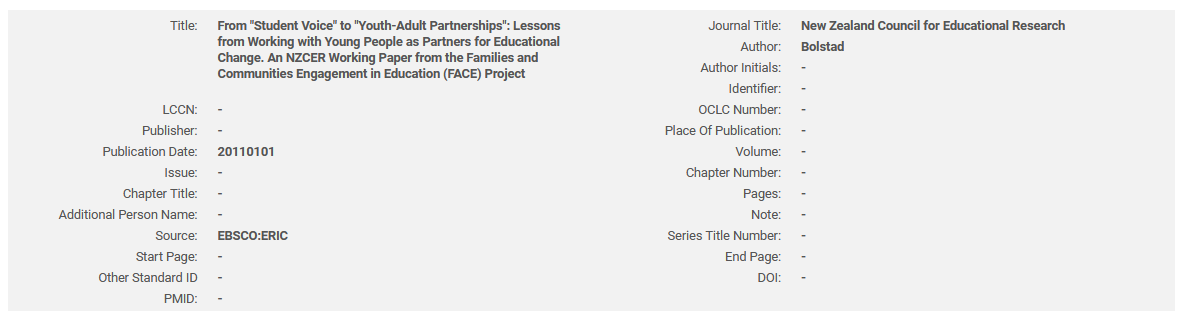 Lending Request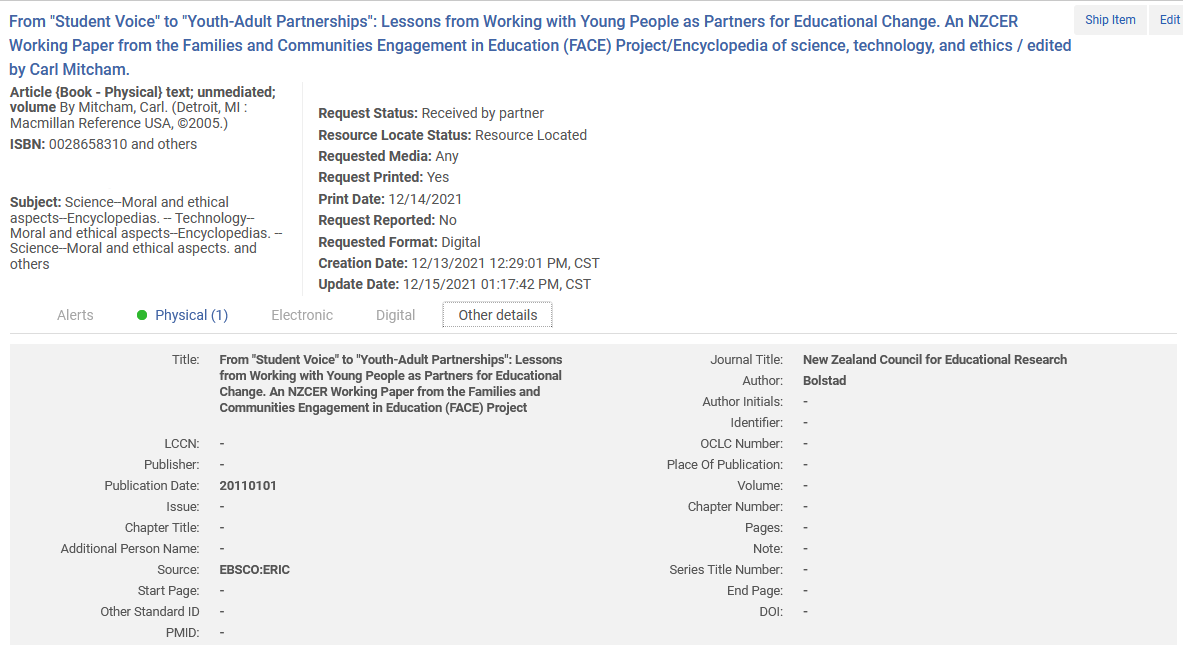 